This template shall serve as an outline for organizing a satellite symposium. The symposium must include four to six didactic lectures, case presentations by participants, and a round table discussion with experts from the region on a previously agreed upon topic. A hospital visit for faculty is optional.OMI Satellite Symposium in Topic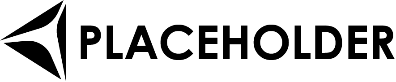 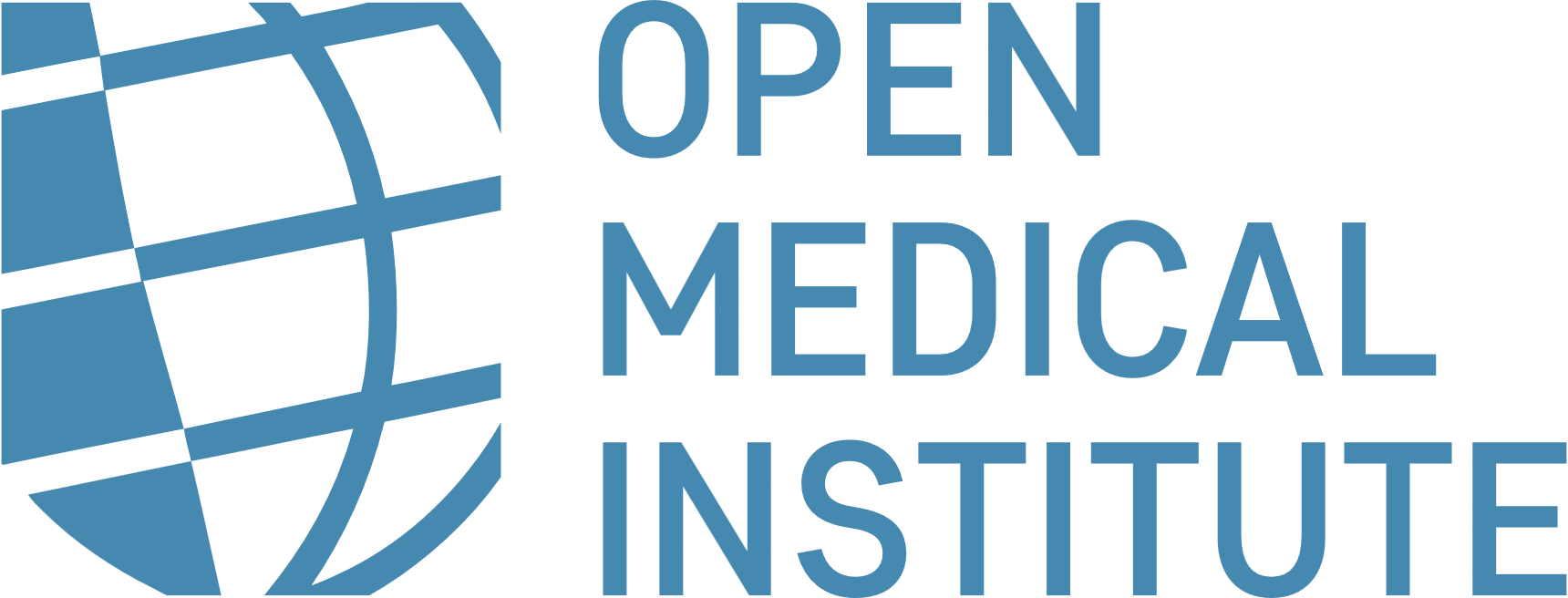 Monday, Month Day – Tuesday, Month Day, 2024OMI Satellite Symposium in TopicMonday, Month Day – Tuesday, Month Day, 2024OMI Satellite Symposium in TopicMonday, Month Day – Tuesday, Month Day, 2024DayDateDayDate08:00 – 09:00IntroductionsDidactic Lecture VFaculty09:00 – 10:00Didactic Lecture IFacultyDidactic Lecture VIFaculty10:00 – 10:30COFFEE BREAKCOFFEE BREAK10:30 – 11:30Didactic Lecture IIFacultyRound TableFaculty & Experts from the Region11:30 – 12:30Didactic Lecture IIFacultyCertificates AwardedClosing Remarks12:30 – 13:30LUNCHLUNCH13:30 – 14:30Didactic Lecture IVFacultyHospital Visit14:30 – 15:30WorkshopFellows’ Case Presentations(4 cases, 15 minutes each)Hospital Visit15:30 – 16:00COFFEE BREAKSocial Program16:00 – 17:00WorkshopFellows’ Case Presentations(4 cases, 15 minutes each)Social Program17:00 – 17:15Closing RemarksSocial Program19:00 – 20:00DINNERDINNER